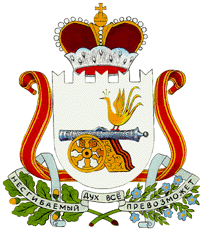 АДМИНИСТРАЦИЯЗАБОРЬЕВСКОГО СЕЛЬСКОГО ПОСЕЛЕНИЯДЕМИДОВСКОГО РАЙОНА СМОЛЕНСКОЙ ОБЛАСТИПОСТАНОВЛЕНИЕот 11.03.2020 года № 35Руководствуясь Федеральным законом от 06.10.2003 года №131-ФЗ «Об общих принципах организации местного самоуправления в Российской Федерации», Федеральным Законом от 24.07.2007 года №209-ФЗ «О развитии малого и среднего предпринимательства РФ», Постановлением Администрации Заборьевского сельского поселения Демидовского района Смоленской области от 19.12.2013 № 43 «Об утверждении Порядка принятия решений о разработке муниципальных программ, их формирования и реализации и Порядка проведения оценки эффективности реализации муниципальных программ», Администрация Заборьевского сельского поселения Демидовского района Смоленской областиПостановляет:1. Утвердить прилагаемую муниципальную программу «Развитие и поддержка малого предпринимательства на территории Заборьевского сельского поселения Демидовского района Смоленской области».2.   Настоящее постановление подлежит обнародованию.3. Разместить настоящее постановление на официальном сайте Администрации Заборьевского сельского поселения Демидовского района Смоленской области в сети «Интернет».Глава муниципального образованияЗаборьевского сельского поселенияДемидовского района  Смоленской области                              Е.В. Хотченкова  УТВЕРЖДЕНАПостановлением АдминистрацииЗаборьевского сельского поселенияДемидовского района Смоленской областиот 11.03.2020 года № 35МУНИЦИПАЛЬНАЯ ПРОГРАММА«РАЗВИТИЕ И ПОДДЕРЖКА МАЛОГО ПРЕДПРИНИМАТЕЛЬСТВА НА ТЕРРИТОРИИ ЗАБОРЬЕВСКОГО СЕЛЬСКОГО ПОСЕЛЕНИЯ ДЕМИДОВСКОГО РАЙОНА СМОЛЕНСКОЙ ОБЛАСТИ»Заборье 2020Паспорт муниципальной программы «Развитие и поддержка малого предпринимательства на территории Заборьевского сельского поселения Демидовского района Смоленской области»1. Содержание проблемы и необходимость  ее решенияпрограммно-целевым методомНеобходимость разработки Программы обусловлена возрастающей ролью субъектов малого предпринимательства в насыщении потребительского рынка товарами и услугами, в сохранении и создании новых рабочих мест, в пополнении местного бюджета налоговыми доходами.На территории Заборьевского сельского поселения Демидовского района Смоленской области на 1 января 2020года работали 10 малых предприятия. Деятельность малых предприятий, осуществляющих свою деятельность на территории Заборьевского сельского поселения Демидовского района Смоленской области, распределяется по видам экономической деятельности в соответствии с разделами Общероссийского классификатора видов экономической деятельности, принятого постановлением Государственного комитета Российской Федерации по стандартизации и метрологии от 06.11.2001 N 454-ст «О принятии и введении в действие ОКВЭД» (далее - ОКВЭД), следующим образом:раздел A «Сельское хозяйство» - 5 малое предприятие (35 процентов);раздел G «Оптовая и розничная торговля»  -  5 малых предприятий (35 процентов);раздел G — Организация перевозок грузов- 2  ИП ( 20 процентов )раздел N – Агротуризм — 3 ИП ( 20 процентов )На 1 января 2020 года число зарегистрированных индивидуальных предпринимателей на территории Заборьевского сельского поселения Демидовского района Смоленской области составляет 14 человек.На территории  Заборьевского сельского поселения Демидовского района Смоленской области определены следующие приоритетные виды деятельности субъектов малого предпринимательства на 2020-2023 годы:- сельскохозяйственное производство;- оптовая и розничная торговля;- организация перевозок грузов;- агротуризм.Основными проблемами, препятствующими дальнейшему развитию малого предпринимательства на территории  Заборьевского сельского поселения Демидовского района Смоленской области, являются:- отсутствие благоприятной конкурентной среды и привлекательных условий для развития малого предпринимательства;- несовершенство и разнонаправленность (неподчинение единому комплексу задач) нормативного правового регулирования отношений в сфере малого предпринимательства;- недостаточное для динамичного и прогнозируемого развития реального сектора экономики инвестиционное обеспечение малого предпринимательства, включая недоступность долгосрочных кредитных и иных ресурсов.Исходя из вышеназванных проблем, определены меры по развитию и поддержке малого предпринимательства на территории Заборьевского сельского поселения Демидовского района Смоленской области, которые отражены в перечне мероприятий Программы и подлежат финансированию из местного бюджета.2. Цель, задачи и целевые показатели ПрограммыЦелью программы является создание условий для развития малого и среднего предпринимательства на территории Заборьевского сельского поселения Демидовского района Смоленской области на основе формирования эффективных механизмов его поддержки и повышения его вклада в экономику Заборьевского сельского поселения Демидовского района Смоленской области.Для достижения поставленной цели необходимо решить следующие задачи:- совершенствование нормативной правовой базы в сфере малого предпринимательства;- информационная и организационная поддержка субъектов малого предпринимательства;- кредитно-финансовая и имущественная поддержка субъектов малого предпринимательства;- формирование инфраструктуры развития и поддержки малого предпринимательства;- вовлечение в предпринимательскую деятельность социально незащищенных слоев населения.3. Перечень программных мероприятийПеречень программных мероприятий приведен в Приложении №1 к Программе.4. Обоснование ресурсного обеспечения программы.Объемы финансирования мероприятий Программы подлежат ежегодному уточнению с учетом норм решения о бюджете Заборьевского сельского поселения Демидовского района Смоленской области на соответствующий финансовый год, предусматривающих средства на реализацию Программы.5. Механизм реализации ПрограммыЗаказчик Программы обеспечивает ее реализацию посредством применения оптимальных методов управления процессом реализации Программы исходя из ее содержания.Порядок и условия реализации мероприятий Программы определяются нормативными правовыми актами Администрации Заборьевского сельского поселения Демидовского района Смоленской области в соответствии с федеральным законодательством и законами Смоленской области.Приложение №1 к муниципальной программе«Развитие и поддержка малого и среднего предпринимательства на территорииЗаборьевского сельского поселенияДемидовского района Смоленской области»Перечень мероприятий ПрограммыПриложение №2 к муниципальной программе «Развитие и поддержка малого и среднего предпринимательства на территории Заборьевского сельского поселения Демидовского района Смоленской области»Положениео требованиях, предъявляемых к организациям, образующим инфраструктуру поддержки субъектов малого и среднего предпринимательства  Заборьевского сельского поселения Демидовского района Смоленской области1. Инфраструктурой поддержки субъектов малого и среднего предпринимательства является система коммерческих и некоммерческих организаций, которые создаются, осуществляют свою деятельность или привлекаются в качестве поставщиков (исполнителей, подрядчиков) по результатам размещения заказов на поставки товаров, выполнение работ, оказание услуг для государственных или муниципальных нужд при реализации областных и муниципальных программ развития субъектов малого и среднего предпринимательства, обеспечивающих условия для создания субъектов малого и среднего предпринимательства, и оказания им поддержки.2. К организациям, образующим инфраструктуру поддержки субъектов малого и среднего предпринимательства относятся коммерческие и некоммерческие организации, приведенные выше, удовлетворяющие следующим требованиям:- организация должна быть зарегистрирована на территории Смоленской области;- уставом организации должна быть предусмотрена деятельность по поддержке и развитию предпринимательства;- не должна находиться в состоянии ликвидации, реорганизации, приостановления деятельности, любой из стадий банкротства.3. Ответственным за ведение реестра организаций, образующих инфраструктуру поддержки субъектов малого и среднего предпринимательства  Заборьевского сельского поселения Демидовского района Смоленской области (далее – Реестр) является Администрация сельского поселения. 5. Организации, претендующие на включение в Реестр, подают в Администрацию заявление, с приложением следующих документов:- копии свидетельства о государственной регистрации;- копии устава организации в действующей редакции со всеми внесенными в него изменениями и/или дополнениями;- справки, подтверждающей отсутствие задолженности по налоговым и иным обязательным платежам в бюджетную систему Российской Федерации;- справки, подтверждающей фактическую деятельность организации по поддержке и развитию малого и среднего предпринимательства, выданной администрацией соответствующего муниципального образования.6. Ответственный специалист рассматривает принятые заявления организаций, по результатам рассмотрения формирует РеестрСоответствующие изменения в Реестр вносятся по мере подачи заявлений организациями.Об утверждении муниципальной программы «Развитие и поддержка        малого предпринимательства на            территории Заборьевского сельского            поселения Демидовского района    Смоленской области» Наименование Программы Муниципальная программа «Развитие и поддержка малого предпринимательства на территории Заборьевского сельского поселения Демидовского района Смоленской области» (далее – Программа)Правовые основания для разработки Программы Федеральный закон от 06.10.2003 года №131-ФЗ «Об общих принципах организации местного самоуправления в Российской Федерации».Федеральный Закон от 24.07.2007 года №209-ФЗ «О развитии малого и среднего предпринимательства РФ».Постановлением Администрации Заборьевского сельского поселения Демидовского района Смоленской области от 19.12.2013 № 43 «Об утверждении Порядка принятия решений о разработке муниципальных  программ, их формирования и реализации и Порядка проведения оценки эффективности реализации муниципальных программ» Заказчик Программы Администрация Заборьевского сельского поселения Демидовского района Смоленской области Разработчик Программы Администрация Заборьевского сельского поселения Демидовского района Смоленской области Цели и задачи Программы Цель программы - создание условий для развития малого и среднего предпринимательства на территории Заборьевского сельского поселения Демидовского района Смоленской области на основе формирования эффективных механизмов его поддержки и повышения его вклада в экономику Заборьевского сельского поселения Демидовского района Смоленской области.Основные задачи программы:- совершенствование нормативной правовой базы в сфере малого предпринимательства;- информационная и организационная поддержка субъектов малого предпринимательства;- кредитно-финансовая и имущественная поддержка субъектов малого предпринимательства;- формирование инфраструктуры развития и поддержки малого предпринимательства;- вовлечение в предпринимательскую деятельность социально незащищенных слоев населения;Сроки реализации программы2020-2023 годыОбъем и источники
финансирования 
Программы Без финансирования № п/пНаименование мероприятияСроки реализацииИсполнительИсполнительИсточник финансированияИсточник финансированияОбъем финансирования (тыс.руб.)Объем финансирования (тыс.руб.)Объем финансирования (тыс.руб.)Объем финансирования (тыс.руб.)Объем финансирования (тыс.руб.)Объем финансирования (тыс.руб.)Объем финансирования (тыс.руб.)Объем финансирования (тыс.руб.)Объем финансирования (тыс.руб.)Объем финансирования (тыс.руб.)Объем финансирования (тыс.руб.)Объем финансирования (тыс.руб.)№ п/пНаименование мероприятияСроки реализацииИсполнительИсполнительИсточник финансированияИсточник финансированияВсегоВсегоВ том числе по годамВ том числе по годамВ том числе по годамВ том числе по годамВ том числе по годамВ том числе по годамВ том числе по годамВ том числе по годамВ том числе по годам№ п/пНаименование мероприятияСроки реализацииИсполнительИсполнительИсточник финансированияИсточник финансированияВсегоВсего2020202020212021202120222022202220231234455667788899910Цель 1. Повышение роли малого предпринимательства в экономике Заборьевского сельского поселения Демидовского района Смоленской областиЦель 1. Повышение роли малого предпринимательства в экономике Заборьевского сельского поселения Демидовского района Смоленской областиЦель 1. Повышение роли малого предпринимательства в экономике Заборьевского сельского поселения Демидовского района Смоленской областиЦель 1. Повышение роли малого предпринимательства в экономике Заборьевского сельского поселения Демидовского района Смоленской областиЦель 1. Повышение роли малого предпринимательства в экономике Заборьевского сельского поселения Демидовского района Смоленской областиЦель 1. Повышение роли малого предпринимательства в экономике Заборьевского сельского поселения Демидовского района Смоленской областиЦель 1. Повышение роли малого предпринимательства в экономике Заборьевского сельского поселения Демидовского района Смоленской областиЦель 1. Повышение роли малого предпринимательства в экономике Заборьевского сельского поселения Демидовского района Смоленской областиЦель 1. Повышение роли малого предпринимательства в экономике Заборьевского сельского поселения Демидовского района Смоленской областиЦель 1. Повышение роли малого предпринимательства в экономике Заборьевского сельского поселения Демидовского района Смоленской областиЦель 1. Повышение роли малого предпринимательства в экономике Заборьевского сельского поселения Демидовского района Смоленской областиЦель 1. Повышение роли малого предпринимательства в экономике Заборьевского сельского поселения Демидовского района Смоленской областиЦель 1. Повышение роли малого предпринимательства в экономике Заборьевского сельского поселения Демидовского района Смоленской областиЦель 1. Повышение роли малого предпринимательства в экономике Заборьевского сельского поселения Демидовского района Смоленской областиЦель 1. Повышение роли малого предпринимательства в экономике Заборьевского сельского поселения Демидовского района Смоленской областиЦель 1. Повышение роли малого предпринимательства в экономике Заборьевского сельского поселения Демидовского района Смоленской областиЦель 1. Повышение роли малого предпринимательства в экономике Заборьевского сельского поселения Демидовского района Смоленской областиЦель 1. Повышение роли малого предпринимательства в экономике Заборьевского сельского поселения Демидовского района Смоленской областиОсновное мероприятие 1. Совершенствование нормативной правовой базы в сфере малого предпринимательстваОсновное мероприятие 1. Совершенствование нормативной правовой базы в сфере малого предпринимательстваОсновное мероприятие 1. Совершенствование нормативной правовой базы в сфере малого предпринимательстваОсновное мероприятие 1. Совершенствование нормативной правовой базы в сфере малого предпринимательстваОсновное мероприятие 1. Совершенствование нормативной правовой базы в сфере малого предпринимательстваОсновное мероприятие 1. Совершенствование нормативной правовой базы в сфере малого предпринимательстваОсновное мероприятие 1. Совершенствование нормативной правовой базы в сфере малого предпринимательстваОсновное мероприятие 1. Совершенствование нормативной правовой базы в сфере малого предпринимательстваОсновное мероприятие 1. Совершенствование нормативной правовой базы в сфере малого предпринимательстваОсновное мероприятие 1. Совершенствование нормативной правовой базы в сфере малого предпринимательстваОсновное мероприятие 1. Совершенствование нормативной правовой базы в сфере малого предпринимательстваОсновное мероприятие 1. Совершенствование нормативной правовой базы в сфере малого предпринимательстваОсновное мероприятие 1. Совершенствование нормативной правовой базы в сфере малого предпринимательстваОсновное мероприятие 1. Совершенствование нормативной правовой базы в сфере малого предпринимательстваОсновное мероприятие 1. Совершенствование нормативной правовой базы в сфере малого предпринимательстваОсновное мероприятие 1. Совершенствование нормативной правовой базы в сфере малого предпринимательстваОсновное мероприятие 1. Совершенствование нормативной правовой базы в сфере малого предпринимательстваОсновное мероприятие 1. Совершенствование нормативной правовой базы в сфере малого предпринимательства1.1Проведение мониторинга деятельности субъектов малого предпринимательства на территории  Заборьевского сельского поселения Демидовского района Смоленской области в целях разработки предложений по совершенствованию нормативной правовой базы в сфере малого предпринимательства2020-2023 годы2020-2023 годыАдминистрация Заборьевского сельского поселения Демидовского района Смоленской областиБез финансированияБез финансирования0,00,00,00,00,00,00,00,00,00,00,01.2Разработка предложений по совершенствованию нормативных правовых актов, регулирующих отношения в сфере малого предпринимательства2020-2023 годы2020-2023 годыАдминистрация Заборьевского сельского поселения Демидовского района Смоленской областиБез финансированияБез финансирования0,00,00,00,00,00,00,00,00,00,00,0Итого по основному мероприятию 1.Итого по основному мероприятию 1.Итого по основному мероприятию 1.Итого по основному мероприятию 1.Итого по основному мероприятию 1.Итого по основному мероприятию 1.Итого по основному мероприятию 1.0,00,00,00,00,00,00,00,00,00,00,0Основное мероприятие 2. Информационная и организационная поддержка субъектов малого предпринимательстваОсновное мероприятие 2. Информационная и организационная поддержка субъектов малого предпринимательстваОсновное мероприятие 2. Информационная и организационная поддержка субъектов малого предпринимательстваОсновное мероприятие 2. Информационная и организационная поддержка субъектов малого предпринимательстваОсновное мероприятие 2. Информационная и организационная поддержка субъектов малого предпринимательстваОсновное мероприятие 2. Информационная и организационная поддержка субъектов малого предпринимательстваОсновное мероприятие 2. Информационная и организационная поддержка субъектов малого предпринимательстваОсновное мероприятие 2. Информационная и организационная поддержка субъектов малого предпринимательстваОсновное мероприятие 2. Информационная и организационная поддержка субъектов малого предпринимательстваОсновное мероприятие 2. Информационная и организационная поддержка субъектов малого предпринимательстваОсновное мероприятие 2. Информационная и организационная поддержка субъектов малого предпринимательстваОсновное мероприятие 2. Информационная и организационная поддержка субъектов малого предпринимательстваОсновное мероприятие 2. Информационная и организационная поддержка субъектов малого предпринимательстваОсновное мероприятие 2. Информационная и организационная поддержка субъектов малого предпринимательстваОсновное мероприятие 2. Информационная и организационная поддержка субъектов малого предпринимательстваОсновное мероприятие 2. Информационная и организационная поддержка субъектов малого предпринимательстваОсновное мероприятие 2. Информационная и организационная поддержка субъектов малого предпринимательстваОсновное мероприятие 2. Информационная и организационная поддержка субъектов малого предпринимательства2.1. Информационное обеспечение субъектов малого предпринимательства на территории муниципального образования Заборьевского сельского поселения Демидовского района2020-2023 годы2020-2023 годыАдминистрация Заборьевского сельского поселения Демидовского района Смоленской областиБез финансирования0,00,00,00,00,00,00,00,00,00,00,00,00,02.2.Проведение "круглых столов", семинаров, конференций с участием представителей субъектов малого предпринимательства и органа местного самоуправления муниципального образования Заборьевского сельского поселения Демидовского района Смоленской области2020-2023 годы2020-2023 годыАдминистрация Заборьевского сельского поселения Демидовского района Смоленской областиБез финансирования0,00,00,00,00,00,00,00,00,00,00,00,00,0Итого по основному мероприятию 2.Итого по основному мероприятию 2.Итого по основному мероприятию 2.Итого по основному мероприятию 2.Итого по основному мероприятию 2.Итого по основному мероприятию 2.0,00,00,00,00,00,00,00,00,00,00,00,00,0Основное мероприятие 3. Кредитно-финансовая и имущественная поддержка субъектов малого предпринимательстваОсновное мероприятие 3. Кредитно-финансовая и имущественная поддержка субъектов малого предпринимательстваОсновное мероприятие 3. Кредитно-финансовая и имущественная поддержка субъектов малого предпринимательстваОсновное мероприятие 3. Кредитно-финансовая и имущественная поддержка субъектов малого предпринимательстваОсновное мероприятие 3. Кредитно-финансовая и имущественная поддержка субъектов малого предпринимательстваОсновное мероприятие 3. Кредитно-финансовая и имущественная поддержка субъектов малого предпринимательстваОсновное мероприятие 3. Кредитно-финансовая и имущественная поддержка субъектов малого предпринимательстваОсновное мероприятие 3. Кредитно-финансовая и имущественная поддержка субъектов малого предпринимательстваОсновное мероприятие 3. Кредитно-финансовая и имущественная поддержка субъектов малого предпринимательстваОсновное мероприятие 3. Кредитно-финансовая и имущественная поддержка субъектов малого предпринимательстваОсновное мероприятие 3. Кредитно-финансовая и имущественная поддержка субъектов малого предпринимательстваОсновное мероприятие 3. Кредитно-финансовая и имущественная поддержка субъектов малого предпринимательстваОсновное мероприятие 3. Кредитно-финансовая и имущественная поддержка субъектов малого предпринимательстваОсновное мероприятие 3. Кредитно-финансовая и имущественная поддержка субъектов малого предпринимательстваОсновное мероприятие 3. Кредитно-финансовая и имущественная поддержка субъектов малого предпринимательстваОсновное мероприятие 3. Кредитно-финансовая и имущественная поддержка субъектов малого предпринимательстваОсновное мероприятие 3. Кредитно-финансовая и имущественная поддержка субъектов малого предпринимательстваОсновное мероприятие 3. Кредитно-финансовая и имущественная поддержка субъектов малого предпринимательства3.1.Предоставление субъектам малого предпринимательства субсидий на возмещение части затрат по уплате процентной ставки по кредитам, предоставляемым кредитными организациями2020-2023 годы2020-2023 годыАдминистрация Заборьевского сельского поселения Демидовского района Смоленской областиБез финансирования0,00,00,00,00,00,00,00,00,00,00,00,00,03.2.Поддержка инновационной деятельности субъектов малого предпринимательства на территории  Заборьевского  сельского поселения Демидовского района Смоленской области2020-2023 годы2020-2023 годыАдминистрация Заборьевского сельского поселения Демидовского района Смоленской областиБез финансирования0,00,00,00,00,00,00,00,00,00,00,00,00,0Итого по основному мероприятию 3.Итого по основному мероприятию 3.Итого по основному мероприятию 3.Итого по основному мероприятию 3.Итого по основному мероприятию 3.Итого по основному мероприятию 3.0,00,00,00,00,00,00,00,00,00,00,00,00,0Основное мероприятие 4. Формирование инфраструктуры развития и поддержки малого предпринимательстваОсновное мероприятие 4. Формирование инфраструктуры развития и поддержки малого предпринимательстваОсновное мероприятие 4. Формирование инфраструктуры развития и поддержки малого предпринимательстваОсновное мероприятие 4. Формирование инфраструктуры развития и поддержки малого предпринимательстваОсновное мероприятие 4. Формирование инфраструктуры развития и поддержки малого предпринимательстваОсновное мероприятие 4. Формирование инфраструктуры развития и поддержки малого предпринимательстваОсновное мероприятие 4. Формирование инфраструктуры развития и поддержки малого предпринимательстваОсновное мероприятие 4. Формирование инфраструктуры развития и поддержки малого предпринимательстваОсновное мероприятие 4. Формирование инфраструктуры развития и поддержки малого предпринимательстваОсновное мероприятие 4. Формирование инфраструктуры развития и поддержки малого предпринимательстваОсновное мероприятие 4. Формирование инфраструктуры развития и поддержки малого предпринимательстваОсновное мероприятие 4. Формирование инфраструктуры развития и поддержки малого предпринимательстваОсновное мероприятие 4. Формирование инфраструктуры развития и поддержки малого предпринимательстваОсновное мероприятие 4. Формирование инфраструктуры развития и поддержки малого предпринимательстваОсновное мероприятие 4. Формирование инфраструктуры развития и поддержки малого предпринимательстваОсновное мероприятие 4. Формирование инфраструктуры развития и поддержки малого предпринимательстваОсновное мероприятие 4. Формирование инфраструктуры развития и поддержки малого предпринимательстваОсновное мероприятие 4. Формирование инфраструктуры развития и поддержки малого предпринимательства4.1.Ведение реестра субъектов малого предпринимательства, получивших кредитно-финансовую и (или) имущественную поддержку в соответствии с Программой2020-2023 годы2020-2023 годыАдминистрация Заборьевского сельского поселения Демидовского района Смоленской областиБез финансирования0,00,00,00,00,00,00,00,00,00,00,00,00,0Итого по основному мероприятию 4.Итого по основному мероприятию 4.Итого по основному мероприятию 4.Итого по основному мероприятию 4.Итого по основному мероприятию 4.Итого по основному мероприятию 4.0,00,00,00,00,00,00,00,00,00,00,00,00,0Основанное мероприятие 5. Вовлечение в предпринимательскую деятельность социально незащищенных слоев населенияОснованное мероприятие 5. Вовлечение в предпринимательскую деятельность социально незащищенных слоев населенияОснованное мероприятие 5. Вовлечение в предпринимательскую деятельность социально незащищенных слоев населенияОснованное мероприятие 5. Вовлечение в предпринимательскую деятельность социально незащищенных слоев населенияОснованное мероприятие 5. Вовлечение в предпринимательскую деятельность социально незащищенных слоев населенияОснованное мероприятие 5. Вовлечение в предпринимательскую деятельность социально незащищенных слоев населенияОснованное мероприятие 5. Вовлечение в предпринимательскую деятельность социально незащищенных слоев населенияОснованное мероприятие 5. Вовлечение в предпринимательскую деятельность социально незащищенных слоев населенияОснованное мероприятие 5. Вовлечение в предпринимательскую деятельность социально незащищенных слоев населенияОснованное мероприятие 5. Вовлечение в предпринимательскую деятельность социально незащищенных слоев населенияОснованное мероприятие 5. Вовлечение в предпринимательскую деятельность социально незащищенных слоев населенияОснованное мероприятие 5. Вовлечение в предпринимательскую деятельность социально незащищенных слоев населенияОснованное мероприятие 5. Вовлечение в предпринимательскую деятельность социально незащищенных слоев населенияОснованное мероприятие 5. Вовлечение в предпринимательскую деятельность социально незащищенных слоев населенияОснованное мероприятие 5. Вовлечение в предпринимательскую деятельность социально незащищенных слоев населенияОснованное мероприятие 5. Вовлечение в предпринимательскую деятельность социально незащищенных слоев населенияОснованное мероприятие 5. Вовлечение в предпринимательскую деятельность социально незащищенных слоев населенияОснованное мероприятие 5. Вовлечение в предпринимательскую деятельность социально незащищенных слоев населения5.1Организация содействия в вовлечении в предпринимательскую деятельность социально незащищенных слоев населения, в том числе инвалидов, женщин, молодежи, уволенных в запас (отставку) военнослужащих, безработных, беженцев и вынужденных переселенцев2020-2023 годы2020-2023 годыАдминистрация Заборьевского сельского поселения Демидовского района Смоленской областиБез финансирования0,00,00,00,00,00,00,00,00,00,00,00,00,0Итого по основному мероприятию 5.Итого по основному мероприятию 5.Итого по основному мероприятию 5.Итого по основному мероприятию 5.Итого по основному мероприятию 5.Итого по основному мероприятию 5.0,00,00,00,00,00,00,00,00,00,00,00,00,0Всего по программеВсего по программеВсего по программеВсего по программеВсего по программеВсего по программе0,00,00,00,00,00,00,00,00,00,00,00,00,0